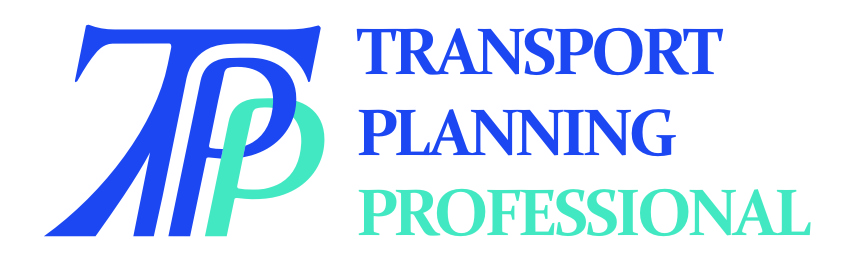 Transport Planning ProfessionalStandard RoutePortfolio of Technical KnowledgeTPP Portfolio of Technical Knowledge Application Check List  Part 1: Personal InformationPart 1 of your Portfolio must include your:CVPart 2: Evidence of KnowledgePart 2 of your Portfolio of Technical Knowledge should include a completed Evidence Form for each of the six Core Technical Units and two of the four Additional Technical Units.  That is, eight completed Evidence Forms. You may provide further information, including certificates and other documents, in an Appendix.  Wherever such documents are included, they must be referenced in the relevant Evidence Form or Forms.Each Evidence Form has a word limit of 500 words +/- 10%.AppendicesYou may include additional material in support of your submission.  Any material included in an Appendix must be referenced in the relevant Unit Evidence form or forms.Part 3: CPD Record Part 3 of your Portfolio of Technical Knowledge should include your Continuing Professional Development Record.A sample pro-forma for the recording of CPD is provided below. You may use an alternative system for recording CPD activity, for example that adopted by your employer or another professional body, provided it exhibits the key requirements of basing CPD on an assessment of development needs, reviewing the usefulness of the outputs against your development needs; and totalling at least 25 hours a year of relevant development activity.Include your CPD record here.  This could use the following structureCPD Record SheetName ……………………………………………………………Year 20……..    Period from ……………………..to ……………………..Sheet …….. of ……….Candidate:Employer:Date of submission:CheckItemCompleted PTK application formPortfolio of Technical Knowledge (submitted as one PDF)Part 1: Personal InformationA full CVPart 2: Evidence of KnowledgeEight completed Evidence Forms (500 words +/-10 % each)Any appendices, cross referenced from the Evidence FormPart 3: CPDA two year CPD record (minimum 25 hours per year)Candidate Name:Candidate Name:Unit T1 - The Policy ContextStatus: MandatoryWORD COUNT: …….Knowledge RequirementsYou need to demonstrate that you have obtained Knowledge of the relevant policy context within which transport policies, plans and schemes are developed, financed, assessed, monitored and reviewed, as well as the interrelationship between transport and wider land-use, economic, social and environmental policies, whether in their development or application. Your assessors will be looking for evidence that you have clearly understood the key aspects of:the principal relevant national, regional and local policies, their key objectives and the way they influence how we plan for our communitiesthe structure and responsibility of the different levels of government relating to the development and/or delivery of policies, plans and schemes, the management of transport systems and the delivery of transport servicesthe development and/or assessment of transport policy at different spatial scales, and how transport supports the development and/or delivery of wider policythe use of policy and objectives in developing options and cases for investment, scheme appraisal, prioritisation, financing and programming, and in monitoring and reviewing the performance of transport policies and programmeshow changes in policy may influence the development and use of transport, and how policy itself is influenced and can be influenced by key trends and/or emerging concepts, uncertainties, technologies and behavioursdebate in the profession and the wider public about the key strengths and weaknesses of current policies and how they might be improvedthe impact of different approaches to finance, and the different funding sources in private and public sectors, and how to work within themKnowledge RequirementsYou need to demonstrate that you have obtained Knowledge of the relevant policy context within which transport policies, plans and schemes are developed, financed, assessed, monitored and reviewed, as well as the interrelationship between transport and wider land-use, economic, social and environmental policies, whether in their development or application. Your assessors will be looking for evidence that you have clearly understood the key aspects of:the principal relevant national, regional and local policies, their key objectives and the way they influence how we plan for our communitiesthe structure and responsibility of the different levels of government relating to the development and/or delivery of policies, plans and schemes, the management of transport systems and the delivery of transport servicesthe development and/or assessment of transport policy at different spatial scales, and how transport supports the development and/or delivery of wider policythe use of policy and objectives in developing options and cases for investment, scheme appraisal, prioritisation, financing and programming, and in monitoring and reviewing the performance of transport policies and programmeshow changes in policy may influence the development and use of transport, and how policy itself is influenced and can be influenced by key trends and/or emerging concepts, uncertainties, technologies and behavioursdebate in the profession and the wider public about the key strengths and weaknesses of current policies and how they might be improvedthe impact of different approaches to finance, and the different funding sources in private and public sectors, and how to work within themCandidate EvidenceCandidate EvidenceCandidate Name:Candidate Name:Unit  T2 - Laws and RegulationsStatus: MandatoryWORD COUNT: …….Knowledge RequirementsYou need to demonstrate that you have obtained Knowledge of the frameworks of laws, regulations and guidance within which transport planners work. Your assessors will be looking for evidence that you have clearly understood the key aspects of:current statutory and regulatory requirements, guidance and good practice in all sectors relating to the development and delivery of transport policies, plans, schemes and serviceshow transport projects and services are funded, the key factors pertaining to funding eligibility and differences in emphasis and approach required for different funding streamsthe framework of laws, regulations and guidance required for transport planning, including:protection against discriminationpublic health and safetyenvironmental impact, sustainable development and climate changedevelopment planningdelivery and operation of land transport, and/or of transport by air or water.Knowledge RequirementsYou need to demonstrate that you have obtained Knowledge of the frameworks of laws, regulations and guidance within which transport planners work. Your assessors will be looking for evidence that you have clearly understood the key aspects of:current statutory and regulatory requirements, guidance and good practice in all sectors relating to the development and delivery of transport policies, plans, schemes and serviceshow transport projects and services are funded, the key factors pertaining to funding eligibility and differences in emphasis and approach required for different funding streamsthe framework of laws, regulations and guidance required for transport planning, including:protection against discriminationpublic health and safetyenvironmental impact, sustainable development and climate changedevelopment planningdelivery and operation of land transport, and/or of transport by air or water.Candidate EvidenceCandidate EvidenceCandidate Name:Candidate Name:Candidate Name:Unit T3 – DataStatus: MandatoryWORD COUNT: …….Status: MandatoryWORD COUNT: …….Knowledge RequirementsYou need to demonstrate that you have obtained Knowledge of the collection, retrieval, analysis and interpretation of data for use in the development and assessment of transport policies, plans, schemes and services. Your assessors will be looking for evidence that you have clearly understood the key aspects of: the principal sources of transport statistics and data, and their key characteristics including any limitationsthe methods of data collection used for transport planning, and their relative strengths and weaknesses, including quality of the resulting datathe principles and practise of transport data processing and analysis and their relative strengths and weaknessesemerging sources of data, particularly as a result of new technologieshow to deal with uncertainty and socio-economic bias in the different types of data collection and analysis.Knowledge RequirementsYou need to demonstrate that you have obtained Knowledge of the collection, retrieval, analysis and interpretation of data for use in the development and assessment of transport policies, plans, schemes and services. Your assessors will be looking for evidence that you have clearly understood the key aspects of: the principal sources of transport statistics and data, and their key characteristics including any limitationsthe methods of data collection used for transport planning, and their relative strengths and weaknesses, including quality of the resulting datathe principles and practise of transport data processing and analysis and their relative strengths and weaknessesemerging sources of data, particularly as a result of new technologieshow to deal with uncertainty and socio-economic bias in the different types of data collection and analysis.Knowledge RequirementsYou need to demonstrate that you have obtained Knowledge of the collection, retrieval, analysis and interpretation of data for use in the development and assessment of transport policies, plans, schemes and services. Your assessors will be looking for evidence that you have clearly understood the key aspects of: the principal sources of transport statistics and data, and their key characteristics including any limitationsthe methods of data collection used for transport planning, and their relative strengths and weaknesses, including quality of the resulting datathe principles and practise of transport data processing and analysis and their relative strengths and weaknessesemerging sources of data, particularly as a result of new technologieshow to deal with uncertainty and socio-economic bias in the different types of data collection and analysis.Candidate EvidenceCandidate EvidenceCandidate EvidenceCandidate Name:Candidate Name:Candidate Name:Unit T4 – Transport models and forecastingUnit T4 – Transport models and forecastingStatus: MandatoryWORD COUNT: …….Knowledge RequirementsYou need to demonstrate that you have obtained Knowledge of transport and traffic models and related analysis techniques used in the development, design and assessment of transport policies, plans and schemes. Your assessors will be looking for evidence that you clearly understand the key aspects of:The different approaches to forecasting, including scenario planning, causal modelling and continuing current trends, their strengths and weaknesses and how they deal with uncertaintyThe ways in which transport interventions influence demand and thus the forecasts, and methods for comparing how different strategies will produce different futures the principles, key characteristics and use of the main types of single-mode and multi-modal transport models, including spreadsheet modelling, GIS, spatial analysis, accessibility models, behavioural models, cross-sectional and longitudinal models, and aggregate and disaggregate modelswhy models are being used and which models are most appropriate in different contexts and for different purposeshow choice of model influences future forecasts and how model outputs appropriate to the modelling task in hand should be specified, interpreted and communicatedthe principles of transport model system design, specification, calibration/estimation and validation, and forecasting, including the role of data in all stages of modellinginternational, national and local guidance relevant to the analytical tool being usedthe role and importance of transport forecasting and modelling, including considering any limitations and making them transparent, identifying and addressing uncertainty.Knowledge RequirementsYou need to demonstrate that you have obtained Knowledge of transport and traffic models and related analysis techniques used in the development, design and assessment of transport policies, plans and schemes. Your assessors will be looking for evidence that you clearly understand the key aspects of:The different approaches to forecasting, including scenario planning, causal modelling and continuing current trends, their strengths and weaknesses and how they deal with uncertaintyThe ways in which transport interventions influence demand and thus the forecasts, and methods for comparing how different strategies will produce different futures the principles, key characteristics and use of the main types of single-mode and multi-modal transport models, including spreadsheet modelling, GIS, spatial analysis, accessibility models, behavioural models, cross-sectional and longitudinal models, and aggregate and disaggregate modelswhy models are being used and which models are most appropriate in different contexts and for different purposeshow choice of model influences future forecasts and how model outputs appropriate to the modelling task in hand should be specified, interpreted and communicatedthe principles of transport model system design, specification, calibration/estimation and validation, and forecasting, including the role of data in all stages of modellinginternational, national and local guidance relevant to the analytical tool being usedthe role and importance of transport forecasting and modelling, including considering any limitations and making them transparent, identifying and addressing uncertainty.Knowledge RequirementsYou need to demonstrate that you have obtained Knowledge of transport and traffic models and related analysis techniques used in the development, design and assessment of transport policies, plans and schemes. Your assessors will be looking for evidence that you clearly understand the key aspects of:The different approaches to forecasting, including scenario planning, causal modelling and continuing current trends, their strengths and weaknesses and how they deal with uncertaintyThe ways in which transport interventions influence demand and thus the forecasts, and methods for comparing how different strategies will produce different futures the principles, key characteristics and use of the main types of single-mode and multi-modal transport models, including spreadsheet modelling, GIS, spatial analysis, accessibility models, behavioural models, cross-sectional and longitudinal models, and aggregate and disaggregate modelswhy models are being used and which models are most appropriate in different contexts and for different purposeshow choice of model influences future forecasts and how model outputs appropriate to the modelling task in hand should be specified, interpreted and communicatedthe principles of transport model system design, specification, calibration/estimation and validation, and forecasting, including the role of data in all stages of modellinginternational, national and local guidance relevant to the analytical tool being usedthe role and importance of transport forecasting and modelling, including considering any limitations and making them transparent, identifying and addressing uncertainty.Candidate EvidenceCandidate EvidenceCandidate EvidenceCandidate Name:Candidate Name:Unit T5 Appraisal and EvaluationStatus: MandatoryWORD COUNT: …….Knowledge RequirementsYou need to demonstrate that you have obtained Knowledge of assessment techniques in the appraisal and evaluation of transport policies, plans and schemes.  Your assessors will be looking for evidence that you clearly understand the key aspects of:the principles and key characteristics of the full range of assessment techniques used in transport planning, including cost benefit and objectives led appraisal, and their strengths and weaknesses ; and how they relate to economic, safety, environmental, sustainability, land use and financial impacts the principles of monitoring the performance and impacts of transport policies, plans and schemes, including important interactions between classes of impact, the distribution of impacts, and the key underlying economic and statistical principlesthe practical application of the different techniques including cost benefit analysis, multi-criteria assessment, and option assessment frameworks and their strengths and weaknesseshow uncertainty is handled in the different appraisal techniquesnational and local guidance, its practical implementation and its strengths and weaknesses.Knowledge RequirementsYou need to demonstrate that you have obtained Knowledge of assessment techniques in the appraisal and evaluation of transport policies, plans and schemes.  Your assessors will be looking for evidence that you clearly understand the key aspects of:the principles and key characteristics of the full range of assessment techniques used in transport planning, including cost benefit and objectives led appraisal, and their strengths and weaknesses ; and how they relate to economic, safety, environmental, sustainability, land use and financial impacts the principles of monitoring the performance and impacts of transport policies, plans and schemes, including important interactions between classes of impact, the distribution of impacts, and the key underlying economic and statistical principlesthe practical application of the different techniques including cost benefit analysis, multi-criteria assessment, and option assessment frameworks and their strengths and weaknesseshow uncertainty is handled in the different appraisal techniquesnational and local guidance, its practical implementation and its strengths and weaknesses.Candidate EvidenceCandidate EvidenceCandidate Name:Candidate Name:Unit T6 - Stakeholder EngagementStatus: MandatoryWORD COUNT: …….Knowledge RequirementsThis unit covers the engagement of stakeholders in the development of transport policies, plans, schemes and services.  Relevant stakeholders include local authority officers and members, regional and national government bodies, transport operators, statutory consultees, special interest groups, private sector businesses and organisations, the media, third sector organisations, community groups and members of the public.  Effective engagement involves communicating ideas, obtaining knowledge, understanding perspectives and building consensus.  Your assessors will be looking for evidence that your Knowledge covers the key aspects of:the principles of stakeholder engagement in the development of transport policies, plans, projects and serviceshow to understand and acknowledge the impacts of transport plans and projects on individuals as well as society as a wholehow to make transparent the recognition of a wide range of views and demonstrate empathy and recognition of different points of viewwhen it is appropriate to initiate stakeholder engagement at various stages of a projectwhat engagement techniques are suitable for different types of stakeholders and circumstances (e.g. stakeholder meetings, workshops, interviews, surveys, focus groups, community and public consultation events and programmes) and their relative strengths and weaknessespotential for bias in the engagement process and how this can be managed / mitigated the role of digital technology and social media in stakeholder engagement.Knowledge RequirementsThis unit covers the engagement of stakeholders in the development of transport policies, plans, schemes and services.  Relevant stakeholders include local authority officers and members, regional and national government bodies, transport operators, statutory consultees, special interest groups, private sector businesses and organisations, the media, third sector organisations, community groups and members of the public.  Effective engagement involves communicating ideas, obtaining knowledge, understanding perspectives and building consensus.  Your assessors will be looking for evidence that your Knowledge covers the key aspects of:the principles of stakeholder engagement in the development of transport policies, plans, projects and serviceshow to understand and acknowledge the impacts of transport plans and projects on individuals as well as society as a wholehow to make transparent the recognition of a wide range of views and demonstrate empathy and recognition of different points of viewwhen it is appropriate to initiate stakeholder engagement at various stages of a projectwhat engagement techniques are suitable for different types of stakeholders and circumstances (e.g. stakeholder meetings, workshops, interviews, surveys, focus groups, community and public consultation events and programmes) and their relative strengths and weaknessespotential for bias in the engagement process and how this can be managed / mitigated the role of digital technology and social media in stakeholder engagement.Candidate EvidenceCandidate EvidenceCandidate Name:Candidate Name:Unit T7 - Developing strategic and master plans for transportStatus: Additional (two to be completed)WORD COUNT: …….Knowledge RequirementsIf this is one of your chosen Additional Technical Units you need to demonstrate that you have obtained Knowledge of the process of developing local, regional or national transport plans covering multiple modes for the medium to longer term and the transport inputs to site or geographic area specific masterplans. Your assessors will be looking for evidence that you clearly understand the key aspects of: the principal interrelationships between all transport modes, and between transport and economic activity, land use and the environment in the development of such plansthe principles of planning practice in the development of such plansthe key components of such plans and the stages in their development determining priorities in the delivery or implementation of plans procedures for obtaining the participation of stakeholders in plan developmentthe procedures for the formal adoption of transport plans prepared by local, regional or national authoritiesthe procedures for the formal approval of masterplans for specific sites or areas and their environsthe potential conflict of interests between local and strategic objectives and how to reconcile them.Knowledge RequirementsIf this is one of your chosen Additional Technical Units you need to demonstrate that you have obtained Knowledge of the process of developing local, regional or national transport plans covering multiple modes for the medium to longer term and the transport inputs to site or geographic area specific masterplans. Your assessors will be looking for evidence that you clearly understand the key aspects of: the principal interrelationships between all transport modes, and between transport and economic activity, land use and the environment in the development of such plansthe principles of planning practice in the development of such plansthe key components of such plans and the stages in their development determining priorities in the delivery or implementation of plans procedures for obtaining the participation of stakeholders in plan developmentthe procedures for the formal adoption of transport plans prepared by local, regional or national authoritiesthe procedures for the formal approval of masterplans for specific sites or areas and their environsthe potential conflict of interests between local and strategic objectives and how to reconcile them.Candidate EvidenceCandidate EvidenceCandidate Name:Candidate Name:Unit T8 - Applying the principles of transport systems designStatus: Additional (two to be completed)WORD COUNT: …….Knowledge RequirementsIf this is one of your Chosen Additional Technical Units, your assessors will be looking for evidence of Knowledge relating to application of systems design for all modes to the development of transport interventions, taking into account: the requirements and experience of end usersthe requirements of wider stakeholders, operators and transport authorities how transport systems contribute to achieving overall policy goals in particular a sustainable future for the economy, society and the environmentthe relationships within an integrated network including accessibility, security, and health and safety, and how this knowledge can be used to develop and implement innovative solutions to prevailing problemsthe main data sources relating to the principal performance and other key characteristics of transport systems for local, rural and inter-urban transport, including non-motorised travelthe operating and practical constraints of the main transport modes and systems the principal interrelationships between transport, economic activity and land useemerging trends in technology in relation to vehicles, infrastructure, communication systems which do not directly involve travel, and user interfacescurrent transport statutory and regulatory requirements, guidance and procedures and best practice relating to development, planning, design and implementation of transport systems and to design for accessibility, safety and personal security.Knowledge RequirementsIf this is one of your Chosen Additional Technical Units, your assessors will be looking for evidence of Knowledge relating to application of systems design for all modes to the development of transport interventions, taking into account: the requirements and experience of end usersthe requirements of wider stakeholders, operators and transport authorities how transport systems contribute to achieving overall policy goals in particular a sustainable future for the economy, society and the environmentthe relationships within an integrated network including accessibility, security, and health and safety, and how this knowledge can be used to develop and implement innovative solutions to prevailing problemsthe main data sources relating to the principal performance and other key characteristics of transport systems for local, rural and inter-urban transport, including non-motorised travelthe operating and practical constraints of the main transport modes and systems the principal interrelationships between transport, economic activity and land useemerging trends in technology in relation to vehicles, infrastructure, communication systems which do not directly involve travel, and user interfacescurrent transport statutory and regulatory requirements, guidance and procedures and best practice relating to development, planning, design and implementation of transport systems and to design for accessibility, safety and personal security.Candidate EvidenceCandidate EvidenceCandidate Name:Candidate Name:Unit T9 - Changing Travel Behaviour Status: Additional (two to be completed)WORD COUNT: …….Knowledge RequirementsIf this is one of your Chosen Additional Technical Units, your assessors will be looking for evidence of Knowledge relating to the key aspects of changing travel behaviour, and how this can be influenced in order to improve economic, social and environmental sustainability, including:the most significant socio-economic, health and environmental consequences of travel by different modesthe opportunities for, and barriers to, successfully changing travel behaviourthe wide range of different approaches that can be taken to target a change in travel behaviour (whether, when, how and where people choose to travel), and the appropriateness of these approaches in different settingsways of identifying the existing travel patterns of those whose behaviour it is intended to try to changetypical approaches that can be implemented to bring about changes in travel behaviour, and the ways in which they can be communicated and promotedmethods of evaluation to determine the effectiveness of intervention, and their respective strengths and weaknessesthe availability and nature of possible capital and revenue funding streams to support changes in travel behaviour, and how they can be used to support and complement large infrastructure schemes and other concurrent interventionsthe importance of monitoring trends and understanding how travel behaviour is changing over time.Knowledge RequirementsIf this is one of your Chosen Additional Technical Units, your assessors will be looking for evidence of Knowledge relating to the key aspects of changing travel behaviour, and how this can be influenced in order to improve economic, social and environmental sustainability, including:the most significant socio-economic, health and environmental consequences of travel by different modesthe opportunities for, and barriers to, successfully changing travel behaviourthe wide range of different approaches that can be taken to target a change in travel behaviour (whether, when, how and where people choose to travel), and the appropriateness of these approaches in different settingsways of identifying the existing travel patterns of those whose behaviour it is intended to try to changetypical approaches that can be implemented to bring about changes in travel behaviour, and the ways in which they can be communicated and promotedmethods of evaluation to determine the effectiveness of intervention, and their respective strengths and weaknessesthe availability and nature of possible capital and revenue funding streams to support changes in travel behaviour, and how they can be used to support and complement large infrastructure schemes and other concurrent interventionsthe importance of monitoring trends and understanding how travel behaviour is changing over time.Candidate EvidenceCandidate EvidenceCandidate Name:Candidate Name:Unit T10 - Commercial and operational management of transport systemsStatus: Additional (two to be completed)WORD COUNT: …….Knowledge Requirements If this is one of your chosen Additional Technical Units, your assessors will be looking for evidence of Knowledge relating to the key aspects of:the operational and commercial management of transport systems and services, including specific elements of those systems and services and the differences between public and private provision and how they interfacehow technology (e.g. Mobility as a Service) is changing the way in which transport systems are operated and managed current statutory and regulatory requirements, guidance, best practice and procedures relating to the operational and commercial management of transport systems and serviceshow to assess the possible impacts of laws, regulations, staff agreements and similar constraints on implementing changes in transport system managementthe impact of new and emerging technologies on the operation and management of the transport networkcycle-sharing and car-sharingthe changing nature of the logistics industry, and how it is driven by retail and technological trendsthe nature of commercial risk in transport operations and how to manage itdifferent approaches to financial transactions in transport systems and other user charginghow to identify possible sources of, and bid for, funding for management schemes for transport.You can demonstrate that knowledge in the context of walking, cycling, public and private transport, domestic freight or international transport of goods or people:Knowledge Requirements If this is one of your chosen Additional Technical Units, your assessors will be looking for evidence of Knowledge relating to the key aspects of:the operational and commercial management of transport systems and services, including specific elements of those systems and services and the differences between public and private provision and how they interfacehow technology (e.g. Mobility as a Service) is changing the way in which transport systems are operated and managed current statutory and regulatory requirements, guidance, best practice and procedures relating to the operational and commercial management of transport systems and serviceshow to assess the possible impacts of laws, regulations, staff agreements and similar constraints on implementing changes in transport system managementthe impact of new and emerging technologies on the operation and management of the transport networkcycle-sharing and car-sharingthe changing nature of the logistics industry, and how it is driven by retail and technological trendsthe nature of commercial risk in transport operations and how to manage itdifferent approaches to financial transactions in transport systems and other user charginghow to identify possible sources of, and bid for, funding for management schemes for transport.You can demonstrate that knowledge in the context of walking, cycling, public and private transport, domestic freight or international transport of goods or people:Candidate EvidenceCandidate EvidenceDateCPD Activity (What/Where)How was this training activity identified? E.g, PDP, specific to current jobHoursCumulative hours for yearReflection(Knowledge/Skills/Experience gained/applied)